La innovación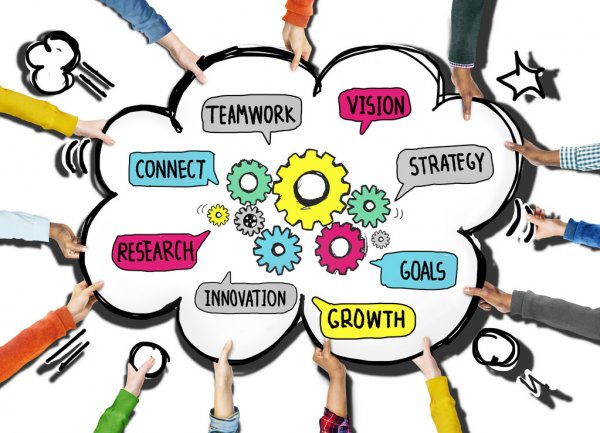 Una vez visto el video sobre el emprendimiento socialDefine emprendedor socialEl vídeo indica tres habilidades emprendedoras importantes para un emprendedor social. ¿Cuáles son?Elaborar una pequeña presentación sobre una empresa existente y cuya ventaja competitiva sea la sostenibilidadElaborar una idea de negocio sostenible, cómo se va a llamar, qué ofrece, fabrica o vende…, qué características tiene así como los conocimientos, experiencia…de los promotores